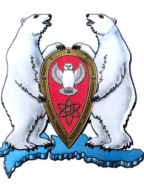 ГЛАВА МУНИЦИПАЛЬНОГО ОБРАЗОВАНИЯГОРОДСКОЙ ОКРУГ  "НОВАЯ ЗЕМЛЯ"РАСПОРЯЖЕНИЕ«23» сентября 2022 г. № 13рп Белушья ГубаО формировании состава антитеррористической комиссии в муниципальном образовании городской округ «Новая Земля»	В соответствии с пунктами 3 и 4 Положения об антитеррористической комиссии на территории муниципального образования Архангельской области утвержденного указом губернатора Архангельской области от 12.09.2018 года № 86-у распоряжаюсь:1. Сформировать антитеррористическую комиссию в составе:Председатель комиссии:Симовин А. Н. -	глава муниципального образованияЗаместитель:Кравцова Т. Н. - 	заместитель главы администрацииСекретарь: Булаткин К. А. -	ведущий специалист администрацииЧлены комиссии:Проханов Р. Б. -	начальник отдела ФСБ России по 12 ГУ МОКочукова М. Ю. - 	руководитель отдела ОК и СР администрацииТоропов А.Г. -	УУП отдела полиции ОУВ и РО Архангельской  	Области ОМВД России по ЗАТО г. Мирный2. Распоряжение главы МО ГО «Новая Земля» от 13 апреля 2022 г.  № 03 «О формировании состава антитеррористической комиссии в МО ГО «Новая Земля» признать утратившим силу.3. Распоряжение подлежит опубликованию в газете «Новоземельские вести» и размещению на официальном сайте муниципального образования городской округ «Новая Земля».Глава муниципального образования 			          	    А.Н. Симовин